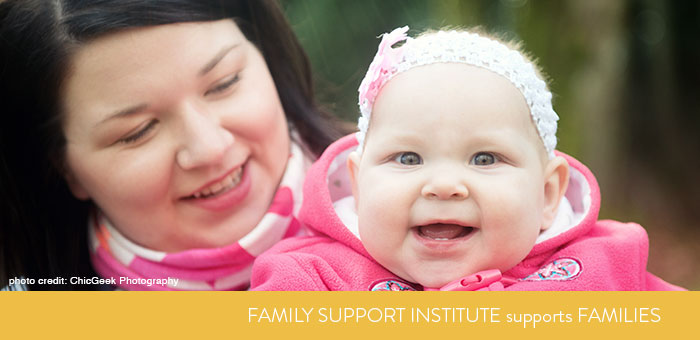 October 17, 2019Do You have a Family Member With A Disability?COME MEET OUR FRASER SOUTH REGIONAL NETWORK COORDINATOR, KAREN AND LEARN MORE ABOUT FSI!The Family Support Institute (FSI) has volunteer Resource Parents (RP’s) who will support you by:Providing emotional supportGuiding you to community resourcesAttending meetings with you; taking notes; sharing information afterwardsMentoring and coaching on advocacy for you and your family memberProviding education and workshopsSharing successes, celebrating families and more!Come learn more about FSI’s family to family caregiver support, tools and resources for families or even how to become a Resource Parent yourself! MY Booklet BC, Find Support BC, Transition Timeline are a few of the resources we will share with you and they are all FREE!  FAMILIES ARE THE BEST RESOURCE TO SUPPORT ONE ANOTHER.Family Support Institute of BC (FSI) is a provincial not for profit society committed to supporting families who have a family member with a disability.FSI is unique in Canada and the only grass roots family to family organization that has a broad volunteer base. FSI supports and services are free to any family.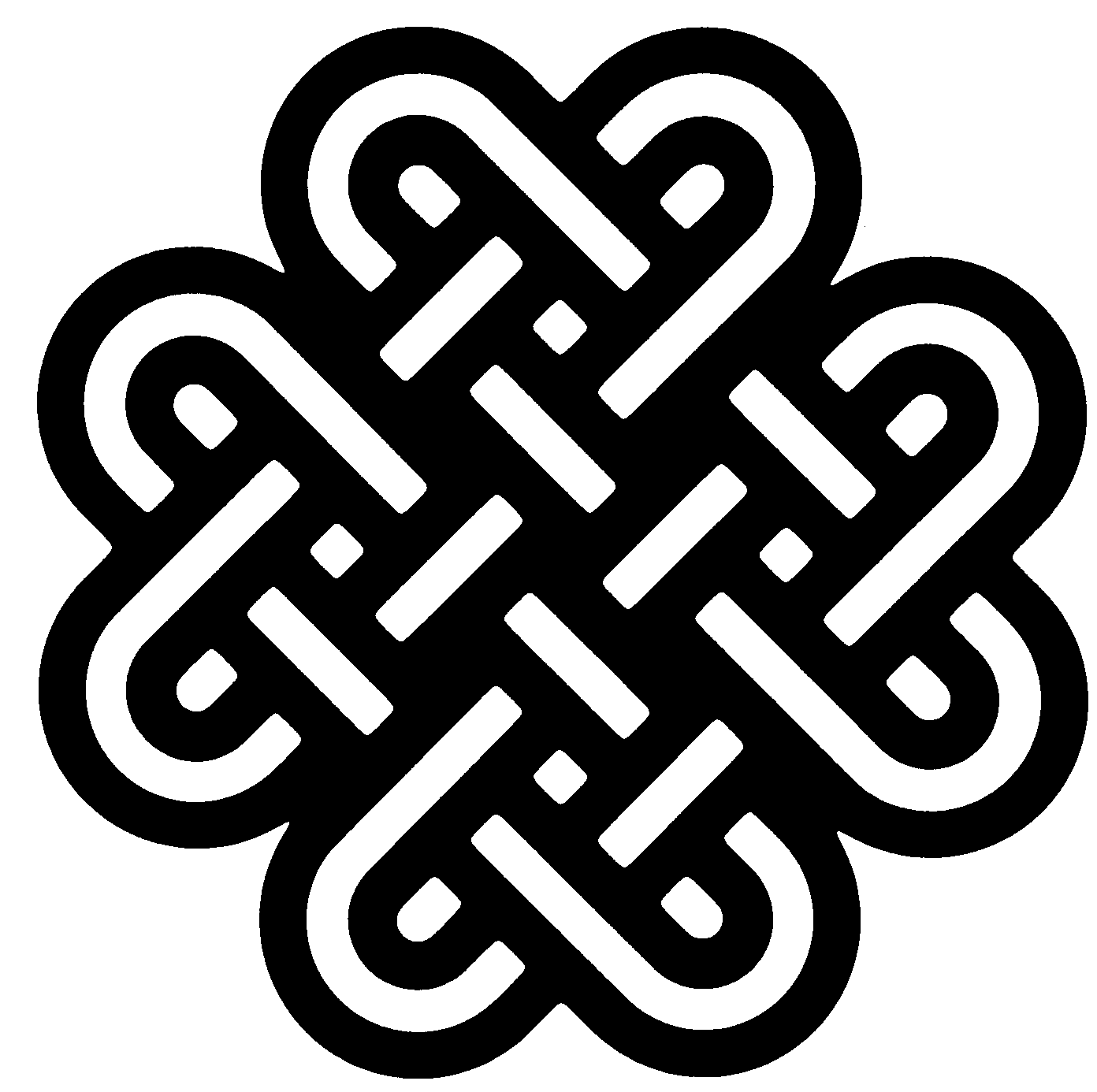 Family Support Institute of bCSeaquam Secondary - Theatre          11584 Lyon Road - Delta